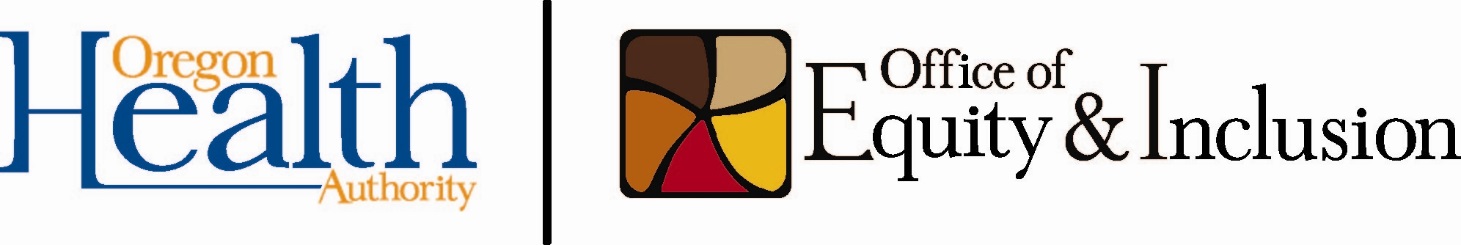 Reporting Period:  from ________ through _________   Agency Information Which agencies or organizations have you partnered with to provide training? During this training period,In which counties has your training program been held? N/ADuring this training period,THW informationHow many workers have been trained this quarter? _How many trainees are currently employed in a THW role? _How many trainees received employment after training and certification? _Please provide as much demographic information as you have available of individuals trained: Race/Ethnicity/Language of individuals trained N/APreferred language(s) other than English of Individuals Trained:_________	     _________	     _________      _________Education Levels of Individuals Trained: N/APlease return report by email to: Thw.program@state.or.usName of Organization Name of Organization Name of Organization Name of Organization Name of Organization Official Name of Training Program Official Name of Training Program Official Name of Training Program Official Name of Training Program Official Name of Training Program Training Type  City of TrainingCity of TrainingCity of TrainingTraining Program Contact PersonTraining Program Contact PersonTraining Program Contact PersonTraining Program Contact PersonTraining Program Contact PersonPhone NumberPhone NumberPhone NumberE-mailName of Organization Name of Organization Name of Organization Name of Organization Name of Organization Are other programs licensed to use your curriculum? Yes NoIf yes, list below: Name of Organization Name of Organization Counties Counties Counties Counties Counties   Baker  Curry  Jackson  Linn   Tillamook   Benton  Deschutes  Jefferson  Malheur           Umatilla  Clackamas  Douglas  Josephine   Marion  Union  Clatsop  Grant  Klamath   Morrow  Wallowa   Columbia  Gilliam  Lake  Multnomah  Wasco  Coos  Harney  Lane  Polk  Washington   Crook  Hood River  Lincoln   Sherman  Wheeler   YamhillRace and EthnicityNumber of Individuals  American Indian  Alaska Native  Canadian Inuit, Metis or First Nation  Indigenous Mexican, Central American or South American  Hispanic or Latino Mexican  Hispanic or Latino Central American  Hispanic or Latino South American  Other Hispanic or Latino       Chinese  Vietnamese  Korean  Hmong  Laotian  Filipino/a  Japanese  South Asian  Asian Indian  Other Asian	       Native Hawaiian  Guamanian or Chamorro  Samoan  Other Pacific Islander	       African American  African   Caribbean  Other Black   Western European  Eastern European  Slavic  Middle Eastern   Northern African  Other White  Other: Native American & French Canadian  Unknown  Decline to AnswerCounties of Residence of Individuals Trained: N/ACounties of Residence of Individuals Trained: N/ACounties of Residence of Individuals Trained: N/ACounties of Residence of Individuals Trained: N/ACounties of Residence of Individuals Trained: N/A  Baker  Curry  Jackson  Linn   Tillamook   Benton  Deschutes  Jefferson  Malheur  Umatilla  Clackamas  Douglas   Josephine   Marion  Union  Clatsop  Grant  Klamath   Morrow  Wallowa   Columbia  Gilliam  Lake   Multnomah  Wasco  Coos              Harney  Lane  Polk  Washington   Crook  Hood River  Lincoln   Sherman  Wheeler   YamhillLevelNumber of Individuals  GED/High School   Some College-Vocational  Bachelor’s Degree  Bachelor’s Degree   Master’s Degree  Doctorate 